НАЗВАНИЕ СТАТЬИА.А. Иванов, А.В. Сидоров, И.И. ПетровФедеральное государственное бюджетное учреждение науки Институт структурной макрокинетики и проблем материаловедения им. А.Г. Мержанова Российской академии наук (ИСМАН), ул. Академика Осипьяна, д.8, г. Черноголовка, Московская область, 142432, Россияe-mail: email@email.ruDOI: (будет добавлен во время формирования сборника трудов)Текст для сборника трудов объемом до 4-х страниц (расширенные тезисы), включая рисунки, таблицы и список литературы, представляется на русском или английском языке. Он должен содержать название статьи (шрифт Times New Roman, 14); имя (имена) автора(-ов) (шрифт Times New Roman, 12, жирный); почтовый адрес организации (шрифт Times New Roman, 12) и электронный адрес автора с кем будет вестись переписка (шрифт Times New Roman, 12). Текст должен быть представлен через 1 интервал. Поля: верхнее и нижнее – 2 см, левое – 3 см, правое – 1,5 см. Формат бумаги А4. Ссылки на литературу в тексте тезисов указываются в квадратных скобках – [1].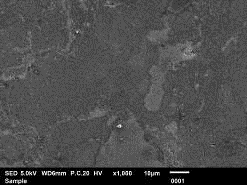 Рис. 1. Название рисунка.Таблица 1. Название таблицы.Литература[1] A.B. Black and E.F. White, Inter. Journal of SHS, 7, (1998) 12-24. [2] Biomaterials Science: an introduction to materials in medicine, ed.by B.D. Ratner, A.S. Hofman, Elsevier Academic Press, London, 2004, p.520.Плотность ρe, г/см3Скорость горения, см/с1.67.21.06.21.04.21.427.4